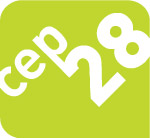 CENTRO DE ESTUDOS E PESQUISAS 28 ORGANIZAÇÃO SOCIAL EM SAÚDEPROCESSO SELETIVO Nº 08/2015Anúncio da 2ª convocaçãoTÉCNICO DE ENFERMAGEMRio De Janeiro 22/03/2016O “Centro de Estudos e Pesquisas 28”, CEP28, organização social em saúde, qualificada no Município do Rio de Janeiro, convoca para contratação os classificados para as seguintes vagas: Vagas em aberto para 2ª convocação - 4ª chamada	                                  Convoca-se os seguintes candidatos habilitados.Interessados entrar em contato:Email: rh@cep28.org.brTelefones: (21) 4106-5610 / (21) 971543007Em caso de interesse positivo pela vaga o candidato deverá informar quando contatado por (e-mail ou telefone) e serão válidas as condições de contratação conforme Edital 08/2015, itens 9.1 a 9.7. Em caso de não interesse pela vaga o candidato deverá informar quando contatado (e-mail ou telefone).Na ausência de resposta do candidato em até 2 (dois) dias da convocação originária, será considerado “não interesse pela vaga”.RH-CEP28COMISÃO DE RECRUTAMENTO E SELEÇÃO.Vaga (s) CEP28 – PROJETO CEGONHA CARIOCAVaga (s) CEP28 – PROJETO CEGONHA CARIOCAVaga (s) CEP28 – PROJETO CEGONHA CARIOCAVaga (s) CEP28 – PROJETO CEGONHA CARIOCAVaga (s) CEP28 – PROJETO CEGONHA CARIOCAVaga (s) CEP28 – PROJETO CEGONHA CARIOCAVaga (s) CEP28 – PROJETO CEGONHA CARIOCA4ª Chamada - 22 de MARÇO de 20164ª Chamada - 22 de MARÇO de 20164ª Chamada - 22 de MARÇO de 2016Vaga (s)TotalPlantonista043630 hsTotal36CLASSIFICAÇÃONome 120              ISABELA JUSTINO MORAES 121ISABELE SILVA SOARES122ANA CAROLINA SILVA OLIVEIRA123MICHELLE DE JESUS SILVA DOS SANTOS